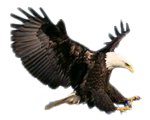 School Transportation FormPlease circle one option for each dayStudent(s) Name(s)                                                                      Classroom TeacherWho will be the primary individual(s) picking up your child(ren)?First and Last Name                                                                                     RelationshipMondayTuesdayWednesdayThursdayFridayBus Car RiderWalkerBus Car RiderWalkerBus Car RiderWalkerBus Car RiderWalkerBus Car RiderWalker